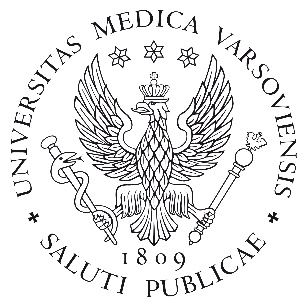 MetryczkaMetryczkaRok akademicki2020/2021WydziałSzkoła DoktorskaKierunek studiówSzkoła DoktorskaDyscyplina wiodąca 
(zgodnie z załącznikiem do Rozporządzenia Ministra NiSW z 26 lipca 2019)Nauki medyczneProfil studiów (ogólnoakademicki/praktyczny)OgólnoakademickiPoziom kształcenia 
(I stopnia/II stopnia/
jednolite magisterskie)Studia III stopniaForma studiów (stacjonarne/niestacjonarne)Stacjonarne i niestacjonarneTyp modułu/przedmiotu(obowiązkowy/fakultatywny)FakultatywnyForma weryfikacji efektów 
uczenia się (egzamin/zaliczenie)Zaliczenie na ocenęJednostka/jednostki prowadząca/e (oraz adres/y jednostki/jednostek)Zakład Informatyki Medycznej i Telemedycynyul. Litewska 16, 00-581 Warszawa, III piętrotel. (+48) 22 116 92 43e-mail: zimt@wum.edu.plKierownik jednostki/kierownicy jednostekdr hab. n. med. Andrzej CackoKoordynator przedmiotu lek Joanna Michalik 
joanna.michalik@wum.edu.plOsoba odpowiedzialna za sylabus lek Joanna Michalik 
joanna.michalik@wum.edu.plProwadzący zajęcialek Joanna Michalik
joanna.michalik@wum.edu.plInformacje podstawoweInformacje podstawoweInformacje podstawoweInformacje podstawoweInformacje podstawoweRok i semestr studiówRok: IISemestr: IVRok: IISemestr: IVLiczba punktów ECTS–Forma prowadzenia zajęćForma prowadzenia zajęćLiczba godzinKalkulacja punktów ECTSKalkulacja punktów ECTSGodziny kontaktowe z nauczycielem akademickimGodziny kontaktowe z nauczycielem akademickimLiczba godzinKalkulacja punktów ECTSKalkulacja punktów ECTSwykład (W) – e-learningwykład (W) – e-learning–––seminarium (S) – e-learningseminarium (S) – e-learning3––ćwiczenia (C) – e-learningćwiczenia (C) – e-learning3––e-learning (e-L) e-learning (e-L) –––zajęcia praktyczne (ZP)zajęcia praktyczne (ZP)–––praktyka zawodowa (PZ)praktyka zawodowa (PZ)–––Samodzielna praca studentaSamodzielna praca studentaSamodzielna praca studentaSamodzielna praca studentaSamodzielna praca studentaPrzygotowanie do zajęć i zaliczeńPrzygotowanie do zajęć i zaliczeń6––Cele kształceniaCele kształceniaCele kształceniaCelem kształcenia jest przekazanie wiedzy teoretycznej z zakresu planowania, organizowania oraz prowadzenia nauczania z wykorzystaniem nowoczesnych technologii informacyjno-komunikacyjnych: 1. Poznanie procesów uczenia się w środowisku zdalnym2. Poznanie zakresu pracy i narzędzi wykorzystywanych w nauczaniu zdalnymCelem kształcenia jest przekazanie wiedzy teoretycznej z zakresu planowania, organizowania oraz prowadzenia nauczania z wykorzystaniem nowoczesnych technologii informacyjno-komunikacyjnych: 1. Poznanie procesów uczenia się w środowisku zdalnym2. Poznanie zakresu pracy i narzędzi wykorzystywanych w nauczaniu zdalnymStandard kształcenia – Szczegółowe efekty uczenia się Standard kształcenia – Szczegółowe efekty uczenia się Standard kształcenia – Szczegółowe efekty uczenia się Symboli numer efektu uczenia sięzgodnie ze standardami uczenia się Symboli numer efektu uczenia sięzgodnie ze standardami uczenia się Efekty w zakresieWiedzy – Absolwent zna i rozumie:Wiedzy – Absolwent zna i rozumie:Wiedzy – Absolwent zna i rozumie:P8S_WGP8S_WGstandardy i modele systemów e-learningowychP8S_WGP8S_WGzasoby i narzędzia cyfrowe wspomagające procesy edukacji zdalnejP8S_WGP8S_WGprawne aspekty nauczania zdalnego oraz prawo autorskie w kształceniu internetowymUmiejętności – Absolwent potrafi:Umiejętności – Absolwent potrafi:Umiejętności – Absolwent potrafi:P8S_UUP8S_UUplanować i organizować nauczanie zdalne na Platformie MoodleP8S_UUP8S_UUtworzyć materiały edukacyjne i zamieszczać je na Platformie MoodleP8S_UUP8S_UUoceniać, ankietować i monitorować nauczanie zdalne na Platformie MoodleKompetencje społeczne – Absolwent jest gotów do:Kompetencje społeczne – Absolwent jest gotów do:Kompetencje społeczne – Absolwent jest gotów do:P8S_KRP8S_KRrespektowania zasady publicznej własności wyników działalności naukowej z uwzględnieniem zasad ochrony własności intelektualnej.ZajęciaZajęciaZajęciaForma zajęćTreści programoweEfekty uczenia sięS1. Seminarium 1 
(e-learning, 1h)1 tydzień zajęćS1. Standardy i modele systemów e-learningowych. Prawne aspekty nauczania zdalnego oraz prawo autorskie w kształceniu internetowym.P8S_WG, P8S_UU, P8S_KRS2. Seminarium 2 
(e-learning, 1h)2 tydzień zajęćS2. Zasoby i narzędzia cyfrowe wspomagające procesy edukacji zdalnej.P8S_WG, P8S_UU, P8S_KRS3. Seminarium 3 
(e-learning, 1h)3 tydzień zajęćS3. Planowanie i organizowanie nauczania zdalnego na Platformie Moodle. Scenariusz kursu.P8S_WG, P8S_UU, P8S_KRC1. Ćwiczenie 1
webinar 1h4 tydzień zajęćC1. Tworzenie materiałów edukacyjnych na Platformie Moodle – cz. 1. Aktywności przekazujące wiedzę.P8S_WG, P8S_UU, P8S_KRC2. Ćwiczenie 2 
webinar 1h5 tydzień zajęćC2. Tworzenie materiałów edukacyjnych na Platformie Moodle – cz. 2.Monitorowanie nauczania, aktywizacja uczestników.P8S_WG, P8S_UU, P8S_KRC3. Ćwiczenie 3 
(e-learning, 1h)6 tydzień zajęćC3. Tworzenie materiałów edukacyjnych na Platformie Moodle – cz. 3.Aktywności oceniające, ankiety.P8S_WG, P8S_UU, P8S_KRZaliczenie 
Test elektroniczny końcowy (MSQ) – pytania dotyczące materiału seminariów i ćwiczeń.P8S_WG, P8S_UU, P8S_KRLiteraturaObowiązkowa1. Materiały dydaktyczne (e-zajęcia) opublikowane na Platformie WUM.Uzupełniająca1. Marta Machalska. Digital learning. Od e-learningu do dzielenia się wiedzą. Wolters Kluwer Polska, 2019.Sposoby weryfikacji efektów uczenia sięSposoby weryfikacji efektów uczenia sięSposoby weryfikacji efektów uczenia sięSymbol przedmiotowego efektu uczenia sięSposoby weryfikacji efektu uczenia sięKryterium zaliczeniaP8S_WG, P8S_UU, P8S_KRWykonanie zadań praktycznych on-line. Kontrola i ocena wykonania zadania przez prowadzącegoP8S_WG, P8S_UU, P8S_KRTest elektroniczny końcowy (MSQ) – pytania dotyczące materiału seminariów.Test końcowy – uzyskanie co najmniej 51% punktów.Ocena końcowa to średnia oceny z zadań praktycznych 
i testu końcowego.Informacje dodatkowe Seminaria (S1, S2, S3) oraz ćwiczenie 3 (C3) odbywają się on-line w formie asynchronicznej. Ćwiczenie 1, 2 to webinar połączony 
z pokazem aktywności na Platformie eWUM. Terminy zajęć zostaną zaproponowane po rozpoczęciu fakultetu.Na pierwszym seminarium studenci Szkoły Doktorskiej otrzymają informacje dotyczące kursu e-learningowego odbywającego się 
na Platformie eWUM. Uprzejmie prosimy, aby każdy student sprawdził przed zajęciami, czy może się zalogować na Platformę WUM. 
W razie problemów proszę kontaktować się z działem IT WUM (it.wum.edu.pl). Zaliczenie seminariów i ćwiczeń polega na wykonaniu aktywności na Platformie eWUM. Test końcowy przeprowadzany jest na ostatnich zajęciach online.